                          Урок практики  Тема: Приготовление   п/ф изнатуральной рубленной массы из мяса.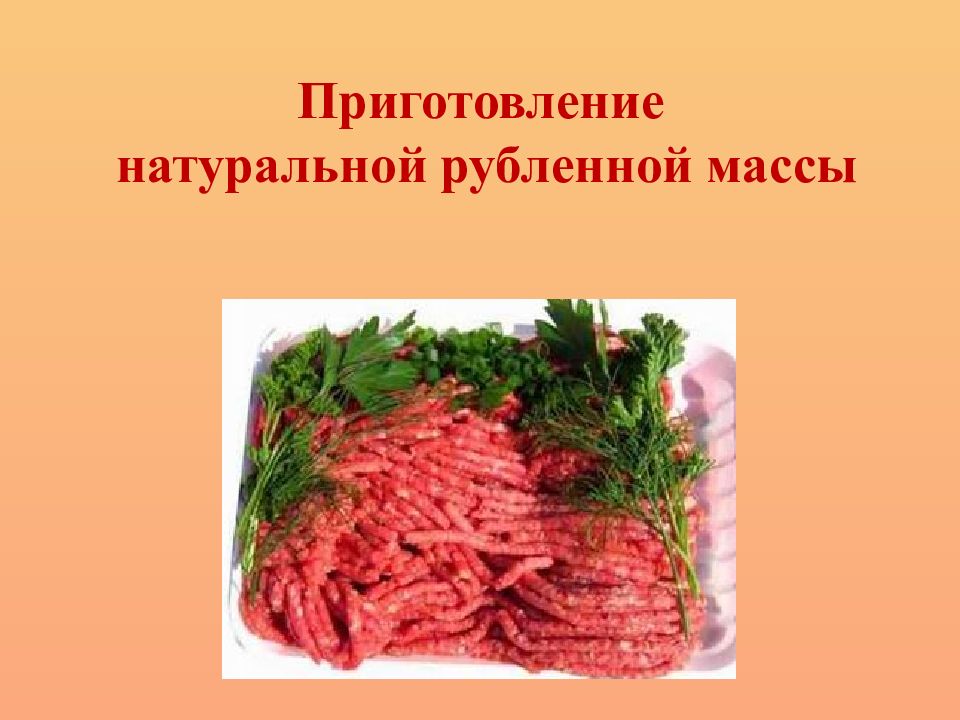 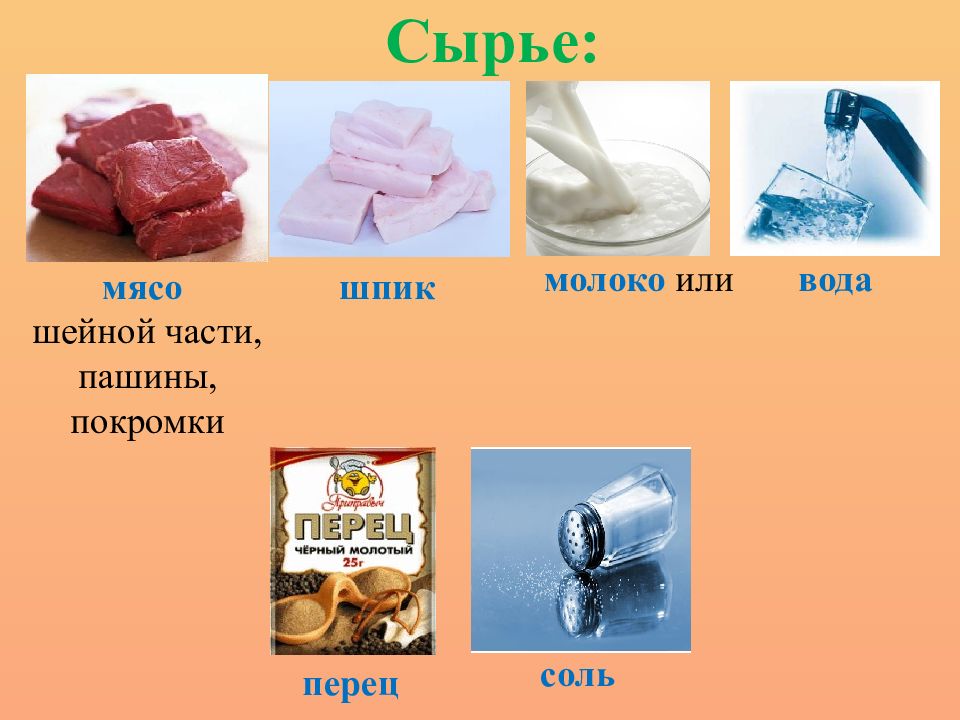 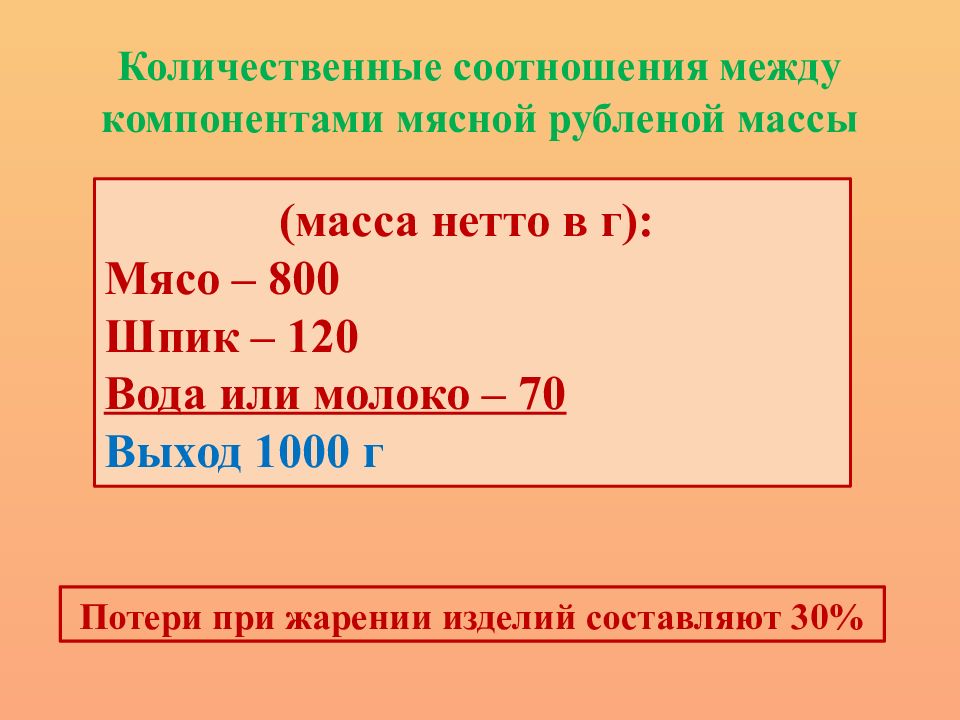 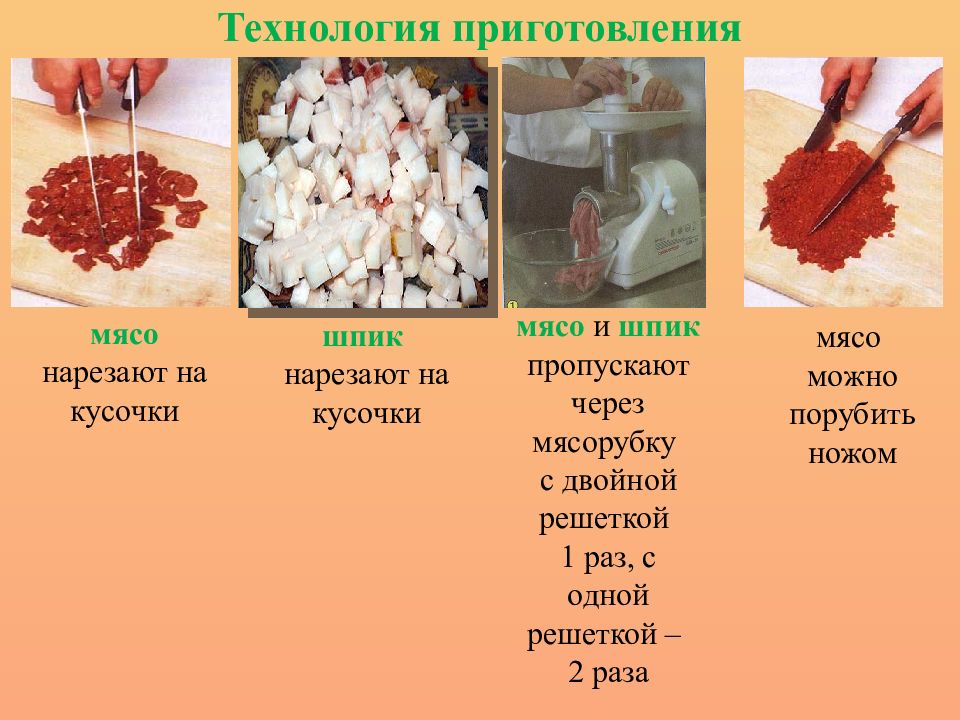 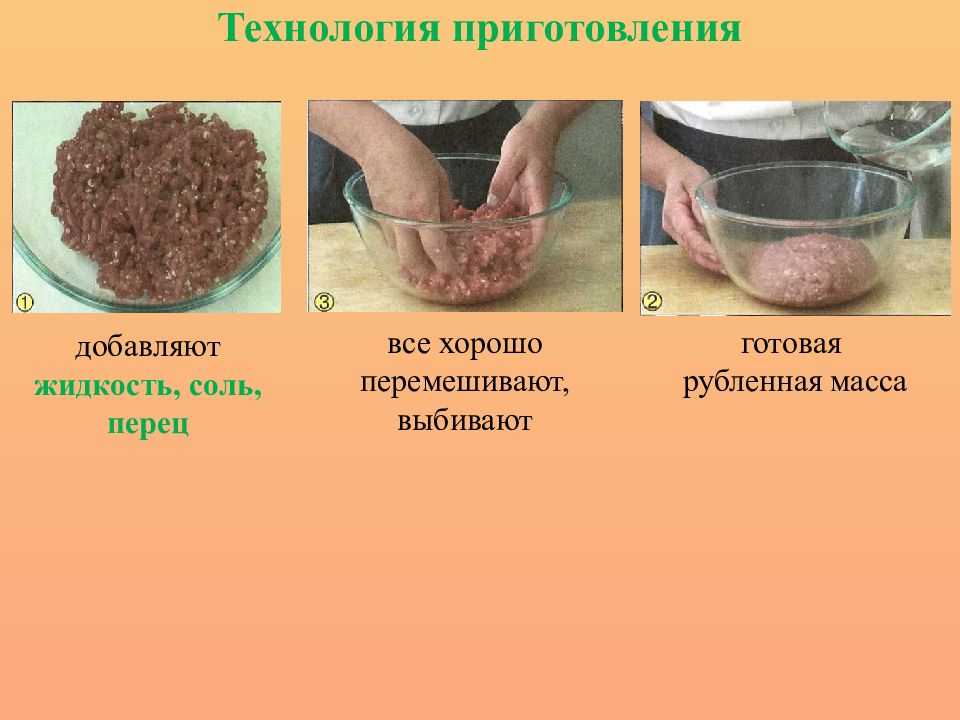 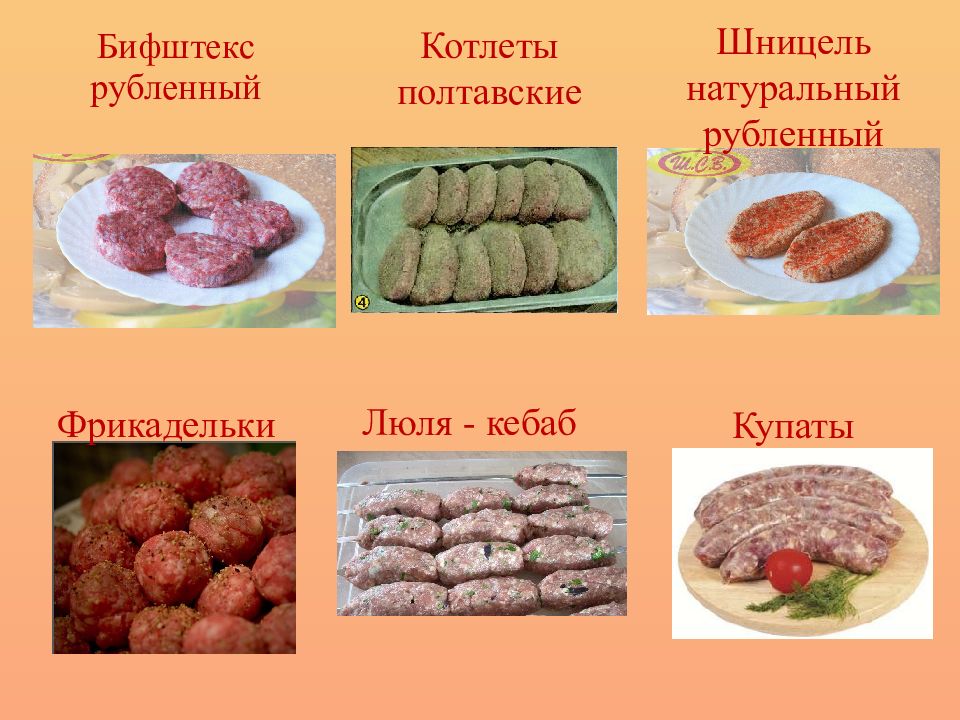 Особенности приготовления п/фДля бифштекса, котлет полтавских, из говядины шпик нарезается мелким кубиком. В фрикадельки  добавляют сырые яйца, лук  и формуют шарики по 7- 10 гВ котлеты добавляют чеснок и панируют в сухарях.Шницель может готовится как в панировке так и без нее Л юдя – кебаб готовится только из баранины, к мясу добавляется лук и сало курдючное, через мясорубку пропускают  2 раза. Для более быстрого размягчения добавляется лимонная или уксусная кислота и маринуется в холодильнике 2 – 3 часа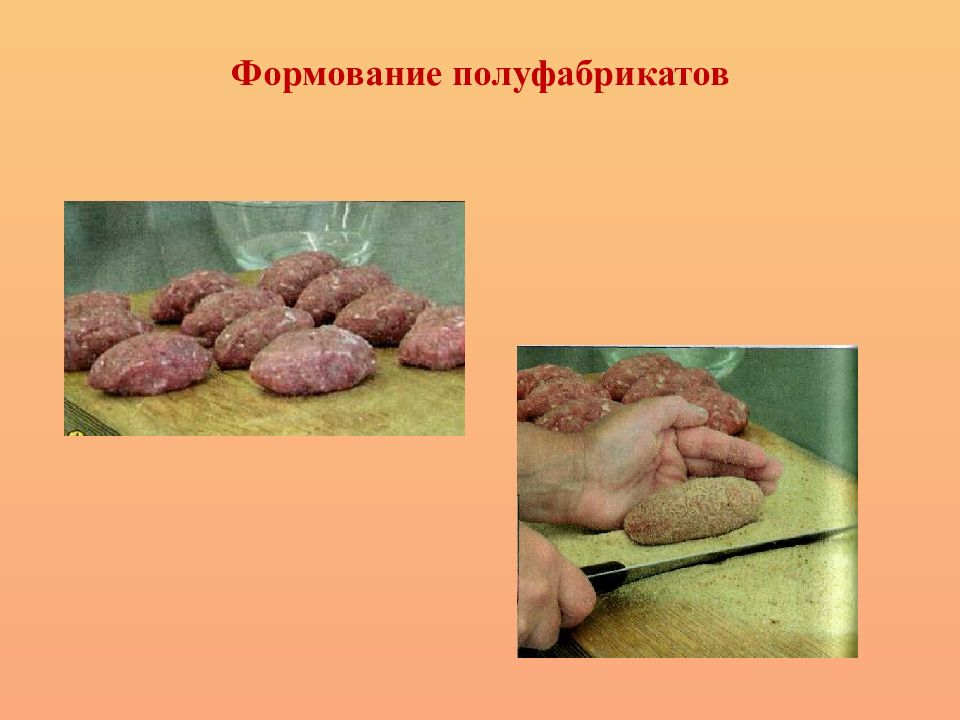 Домашнее задание: внимательно изучить  презентацию и выполнить задания устно и практическиВыполнить письменно: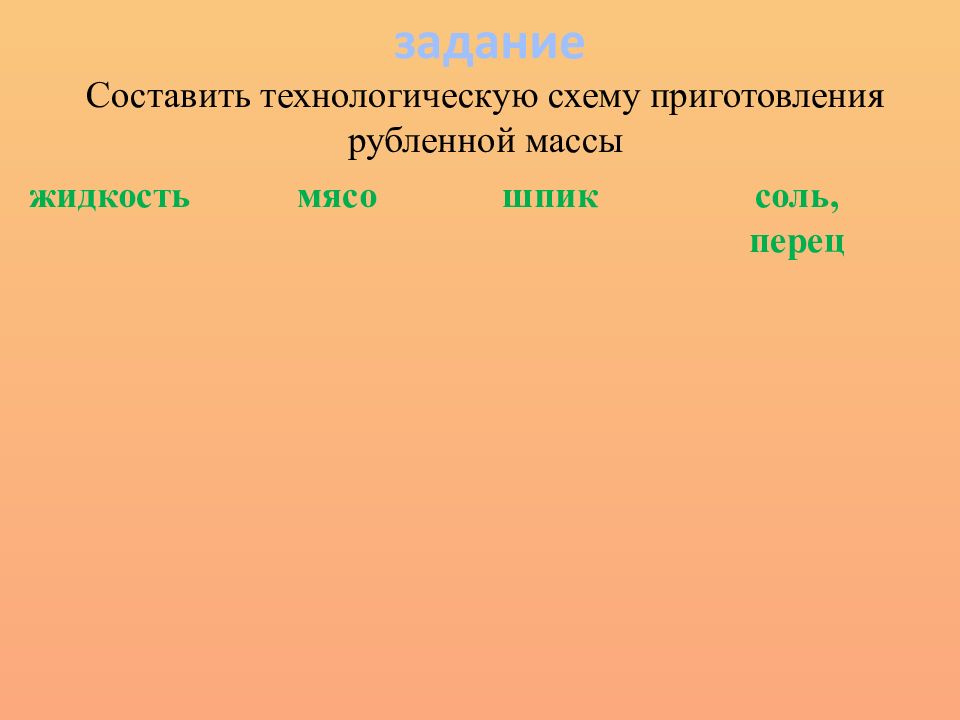 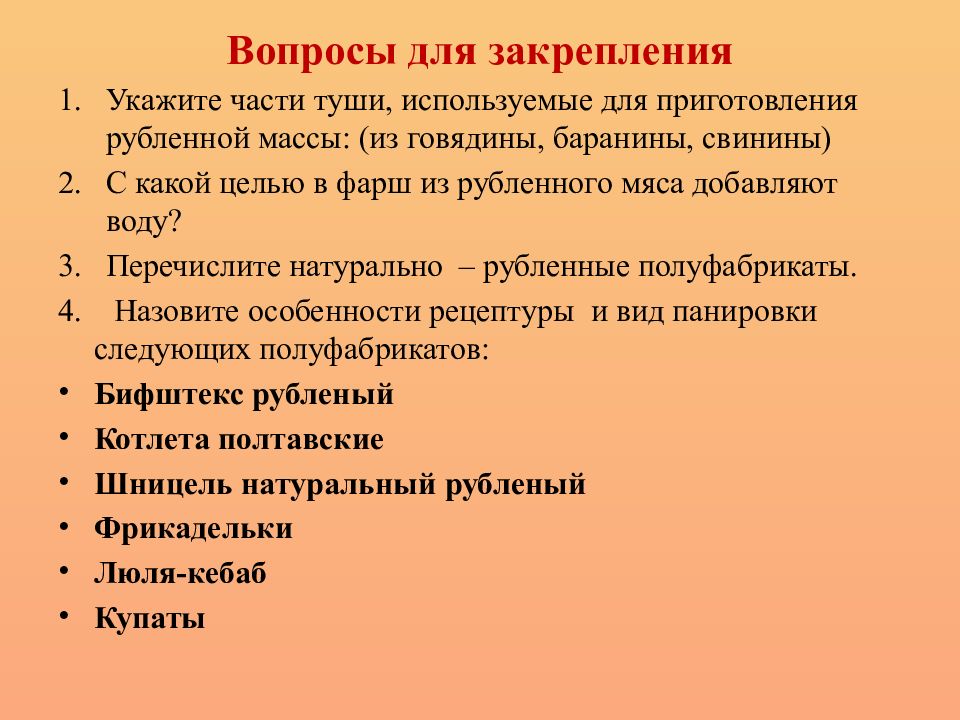 В графе размер указать выход (вес) одной порции по трем колонкам сборника.Например бифштекс  выход: 1- 100г, 2- 75г, 3- 50г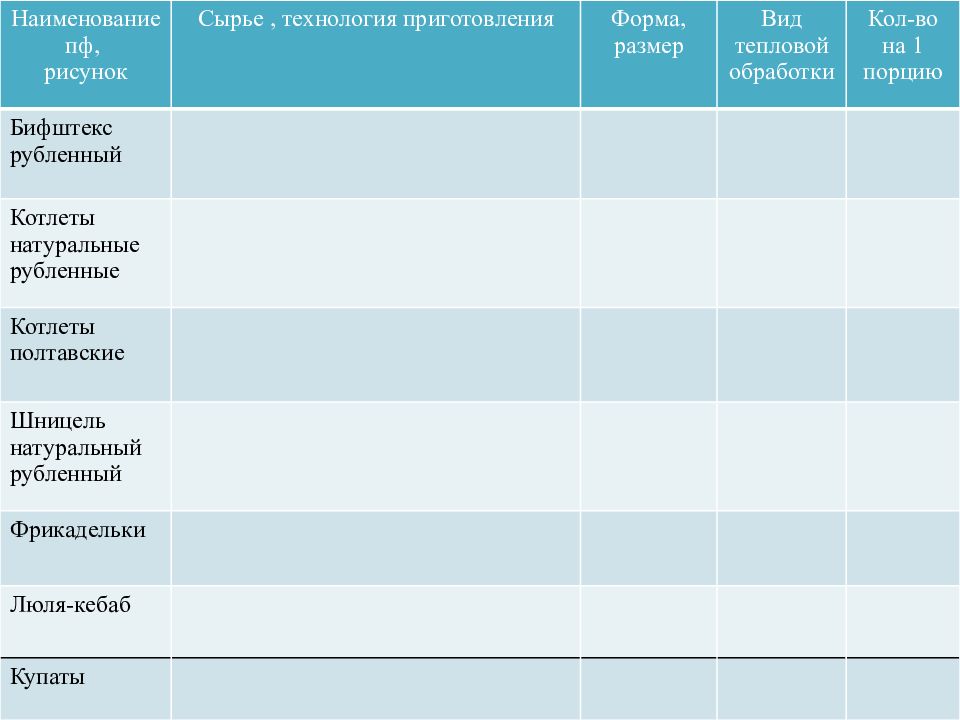 Практическая работа: Приготовить рубленную массу и сформовать по 2 шт каждого п/ф, сфотографировать пошагово чтобы было видно лицо и руки ваши, заполнить таблицу показателей сырых п/ф  и отправить. Потом все можно перемешать снова и приготовить для обеда или ужина фрикадельки и определить и записать в таблицу показатели качества готовых блюд.Требования к качеству  п/ф из натуральной рубленной массы.Требования к качеству готовых блюд из  натуральной рубленной мясной  массы Наименование Внешний вид, форма, поверхностьЦветЗапах КонсистенцияКотлета полтавскаяБифштекс рубленныйШницель натуральный рубленныйФрикаделькиЛюля - кебабкупатыНаименование Внешний вид, форма, поверхностьЦветЗапах КонсистенцияВкусКотлета  полтавскаяБифштекс рубленныйШницель натуральныйрубленныйФрикадельки Люля - кебабКупаты